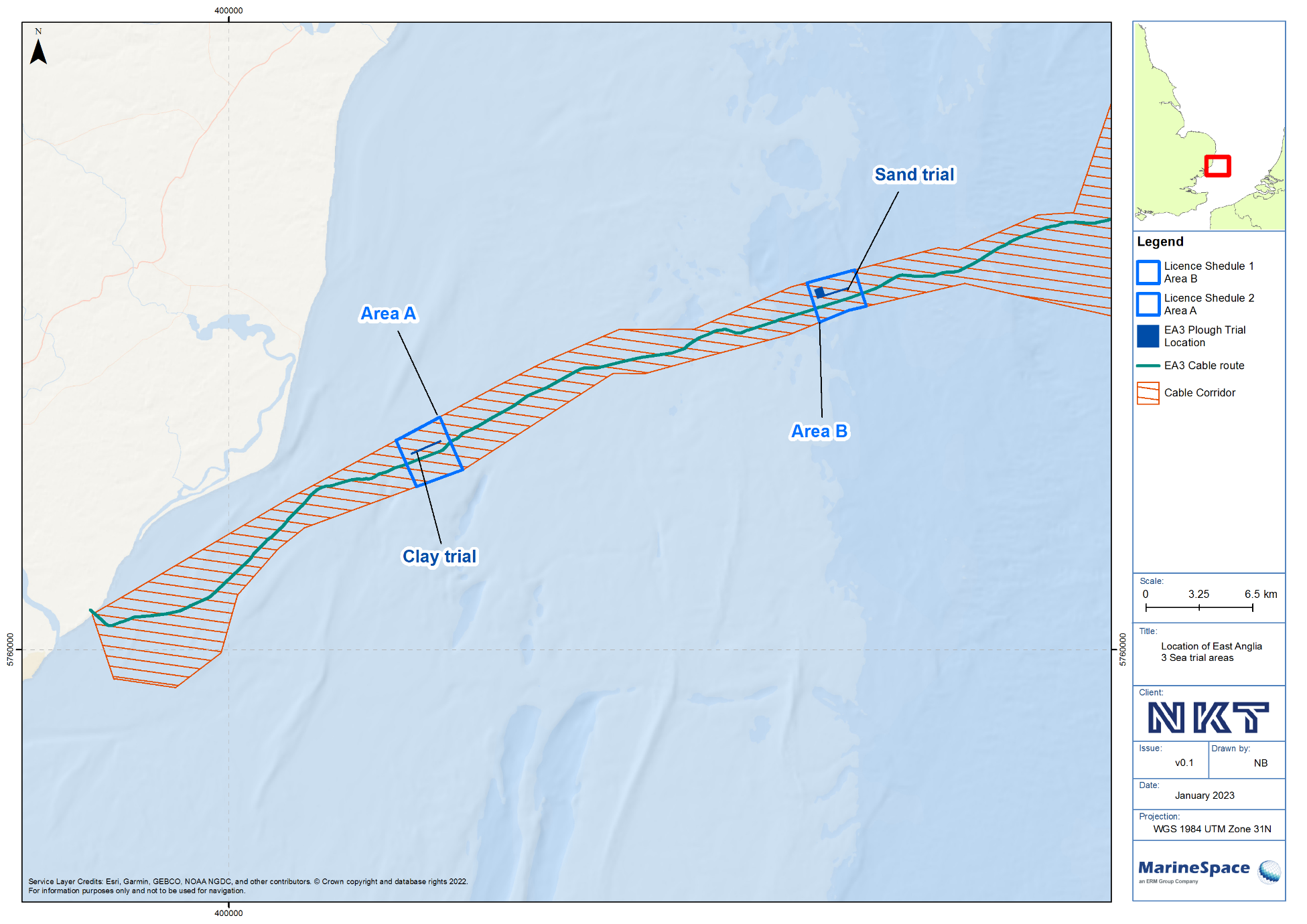 East Anglia Three Trenching Trials
Notice to MarinersEast Anglia Three Trenching Trials
Notice to MarinersEast Anglia Three Trenching Trials
Notice to MarinersEast Anglia Three Trenching Trials
Notice to MarinersEast Anglia Three Trenching Trials
Notice to MarinersEast Anglia Three Trenching Trials
Notice to MarinersEast Anglia Three Trenching Trials
Notice to MarinersEast Anglia Three Trenching Trials
Notice to MarinersEast Anglia Three Trenching Trials
Notice to MarinersEast Anglia Three Trenching Trials
Notice to MarinersEast Anglia Three Trenching Trials
Notice to MarinersNtM Number NtM Number EA3 NKT Trenching Trials EA3 NKT Trenching Trials EA3 NKT Trenching Trials EA3 NKT Trenching Trials EA3 NKT Trenching Trials EA3 NKT Trenching Trials EA3 NKT Trenching Trials EA3 NKT Trenching Trials EA3 NKT Trenching Trials Date of IssueDate of Issue30.01.202330.01.202330.01.202330.01.202330.01.202330.01.202330.01.202330.01.202330.01.2023Planned ActivityPlanned ActivityPlanned ActivityPlanned ActivityPlanned ActivityPlanned ActivityPlanned ActivityPlanned ActivityPlanned ActivityPlanned ActivityPlanned ActivityThe cable laying vessel, NKT Victoria, will perform trenching trial operations along the EA3 The trenching trials will commence on the 08 February 2023 for approximately 2 weeks. The work will be continuous, 24 hours a day. Coordinates and chart of the location are provided below.NKT Victoria will be testing a newly built jet plough within the locations provided. At each trial location, the proposed sequence of activities includes:Pre-Lay Survey of selected site; Demonstration burial of the cable with NKT Jet Plough;As-Buried Survey; and Recover cable back to NKT Victoria. All equipment used for the trials will be removed upon completion of the test.The cable laying vessel, NKT Victoria, will perform trenching trial operations along the EA3 The trenching trials will commence on the 08 February 2023 for approximately 2 weeks. The work will be continuous, 24 hours a day. Coordinates and chart of the location are provided below.NKT Victoria will be testing a newly built jet plough within the locations provided. At each trial location, the proposed sequence of activities includes:Pre-Lay Survey of selected site; Demonstration burial of the cable with NKT Jet Plough;As-Buried Survey; and Recover cable back to NKT Victoria. All equipment used for the trials will be removed upon completion of the test.The cable laying vessel, NKT Victoria, will perform trenching trial operations along the EA3 The trenching trials will commence on the 08 February 2023 for approximately 2 weeks. The work will be continuous, 24 hours a day. Coordinates and chart of the location are provided below.NKT Victoria will be testing a newly built jet plough within the locations provided. At each trial location, the proposed sequence of activities includes:Pre-Lay Survey of selected site; Demonstration burial of the cable with NKT Jet Plough;As-Buried Survey; and Recover cable back to NKT Victoria. All equipment used for the trials will be removed upon completion of the test.The cable laying vessel, NKT Victoria, will perform trenching trial operations along the EA3 The trenching trials will commence on the 08 February 2023 for approximately 2 weeks. The work will be continuous, 24 hours a day. Coordinates and chart of the location are provided below.NKT Victoria will be testing a newly built jet plough within the locations provided. At each trial location, the proposed sequence of activities includes:Pre-Lay Survey of selected site; Demonstration burial of the cable with NKT Jet Plough;As-Buried Survey; and Recover cable back to NKT Victoria. All equipment used for the trials will be removed upon completion of the test.The cable laying vessel, NKT Victoria, will perform trenching trial operations along the EA3 The trenching trials will commence on the 08 February 2023 for approximately 2 weeks. The work will be continuous, 24 hours a day. Coordinates and chart of the location are provided below.NKT Victoria will be testing a newly built jet plough within the locations provided. At each trial location, the proposed sequence of activities includes:Pre-Lay Survey of selected site; Demonstration burial of the cable with NKT Jet Plough;As-Buried Survey; and Recover cable back to NKT Victoria. All equipment used for the trials will be removed upon completion of the test.The cable laying vessel, NKT Victoria, will perform trenching trial operations along the EA3 The trenching trials will commence on the 08 February 2023 for approximately 2 weeks. The work will be continuous, 24 hours a day. Coordinates and chart of the location are provided below.NKT Victoria will be testing a newly built jet plough within the locations provided. At each trial location, the proposed sequence of activities includes:Pre-Lay Survey of selected site; Demonstration burial of the cable with NKT Jet Plough;As-Buried Survey; and Recover cable back to NKT Victoria. All equipment used for the trials will be removed upon completion of the test.The cable laying vessel, NKT Victoria, will perform trenching trial operations along the EA3 The trenching trials will commence on the 08 February 2023 for approximately 2 weeks. The work will be continuous, 24 hours a day. Coordinates and chart of the location are provided below.NKT Victoria will be testing a newly built jet plough within the locations provided. At each trial location, the proposed sequence of activities includes:Pre-Lay Survey of selected site; Demonstration burial of the cable with NKT Jet Plough;As-Buried Survey; and Recover cable back to NKT Victoria. All equipment used for the trials will be removed upon completion of the test.The cable laying vessel, NKT Victoria, will perform trenching trial operations along the EA3 The trenching trials will commence on the 08 February 2023 for approximately 2 weeks. The work will be continuous, 24 hours a day. Coordinates and chart of the location are provided below.NKT Victoria will be testing a newly built jet plough within the locations provided. At each trial location, the proposed sequence of activities includes:Pre-Lay Survey of selected site; Demonstration burial of the cable with NKT Jet Plough;As-Buried Survey; and Recover cable back to NKT Victoria. All equipment used for the trials will be removed upon completion of the test.The cable laying vessel, NKT Victoria, will perform trenching trial operations along the EA3 The trenching trials will commence on the 08 February 2023 for approximately 2 weeks. The work will be continuous, 24 hours a day. Coordinates and chart of the location are provided below.NKT Victoria will be testing a newly built jet plough within the locations provided. At each trial location, the proposed sequence of activities includes:Pre-Lay Survey of selected site; Demonstration burial of the cable with NKT Jet Plough;As-Buried Survey; and Recover cable back to NKT Victoria. All equipment used for the trials will be removed upon completion of the test.The cable laying vessel, NKT Victoria, will perform trenching trial operations along the EA3 The trenching trials will commence on the 08 February 2023 for approximately 2 weeks. The work will be continuous, 24 hours a day. Coordinates and chart of the location are provided below.NKT Victoria will be testing a newly built jet plough within the locations provided. At each trial location, the proposed sequence of activities includes:Pre-Lay Survey of selected site; Demonstration burial of the cable with NKT Jet Plough;As-Buried Survey; and Recover cable back to NKT Victoria. All equipment used for the trials will be removed upon completion of the test.The cable laying vessel, NKT Victoria, will perform trenching trial operations along the EA3 The trenching trials will commence on the 08 February 2023 for approximately 2 weeks. The work will be continuous, 24 hours a day. Coordinates and chart of the location are provided below.NKT Victoria will be testing a newly built jet plough within the locations provided. At each trial location, the proposed sequence of activities includes:Pre-Lay Survey of selected site; Demonstration burial of the cable with NKT Jet Plough;As-Buried Survey; and Recover cable back to NKT Victoria. All equipment used for the trials will be removed upon completion of the test.Outline Programme of Works (approximate) Outline Programme of Works (approximate) Outline Programme of Works (approximate) Outline Programme of Works (approximate) Outline Programme of Works (approximate) Outline Programme of Works (approximate) Outline Programme of Works (approximate) Outline Programme of Works (approximate) Outline Programme of Works (approximate) Outline Programme of Works (approximate) Outline Programme of Works (approximate) EA3 Trenching TrialsEA3 Trenching TrialsEA3 Trenching TrialsEA3 Trenching TrialsEA3 Trenching TrialsEA3 Trenching TrialsEA3 Trenching TrialsEA3 Trenching TrialsEA3 Trenching TrialsEA3 Trenching TrialsEA3 Trenching TrialsTrenching (NKT Victoria)Trenching (NKT Victoria)Trenching (NKT Victoria)Trenching (NKT Victoria)Trenching (NKT Victoria)Earliest Start Date: 08/02/2023Earliest Start Date: 08/02/2023Earliest Start Date: 08/02/2023Earliest Start Date: 08/02/2023 Estimated Completion Date: 28/02/2023 Estimated Completion Date: 28/02/2023These dates are subject to weather and operational uncertainties that could extend the overall duration to 31/12/2023, with the potential for further extension to the work duration.These dates are subject to weather and operational uncertainties that could extend the overall duration to 31/12/2023, with the potential for further extension to the work duration.These dates are subject to weather and operational uncertainties that could extend the overall duration to 31/12/2023, with the potential for further extension to the work duration.These dates are subject to weather and operational uncertainties that could extend the overall duration to 31/12/2023, with the potential for further extension to the work duration.These dates are subject to weather and operational uncertainties that could extend the overall duration to 31/12/2023, with the potential for further extension to the work duration.These dates are subject to weather and operational uncertainties that could extend the overall duration to 31/12/2023, with the potential for further extension to the work duration.These dates are subject to weather and operational uncertainties that could extend the overall duration to 31/12/2023, with the potential for further extension to the work duration.These dates are subject to weather and operational uncertainties that could extend the overall duration to 31/12/2023, with the potential for further extension to the work duration.These dates are subject to weather and operational uncertainties that could extend the overall duration to 31/12/2023, with the potential for further extension to the work duration.These dates are subject to weather and operational uncertainties that could extend the overall duration to 31/12/2023, with the potential for further extension to the work duration.These dates are subject to weather and operational uncertainties that could extend the overall duration to 31/12/2023, with the potential for further extension to the work duration.Chart of Activity AreaChart of Activity AreaChart of Activity AreaChart of Activity AreaChart of Activity AreaChart of Activity AreaChart of Activity AreaChart of Activity AreaChart of Activity AreaChart of Activity AreaChart of Activity AreaPlease find chart on the last page of the document. Please find chart on the last page of the document. Please find chart on the last page of the document. Please find chart on the last page of the document. Please find chart on the last page of the document. Please find chart on the last page of the document. Please find chart on the last page of the document. Please find chart on the last page of the document. Please find chart on the last page of the document. Please find chart on the last page of the document. Please find chart on the last page of the document. Safe Clearances, Navigation Safety Features and Safety Notes for Mariners Safe Clearances, Navigation Safety Features and Safety Notes for Mariners Safe Clearances, Navigation Safety Features and Safety Notes for Mariners Safe Clearances, Navigation Safety Features and Safety Notes for Mariners Safe Clearances, Navigation Safety Features and Safety Notes for Mariners Safe Clearances, Navigation Safety Features and Safety Notes for Mariners Safe Clearances, Navigation Safety Features and Safety Notes for Mariners Safe Clearances, Navigation Safety Features and Safety Notes for Mariners Safe Clearances, Navigation Safety Features and Safety Notes for Mariners Safe Clearances, Navigation Safety Features and Safety Notes for Mariners Safe Clearances, Navigation Safety Features and Safety Notes for Mariners All vessels are required to comply with the COLREGS, especially rules 16 and 18 as NKT Victoria will be restricted in its ability to manoeuvre.The vessel will also transmit an Automatic Identification System (AIS) message.It is requested that all vessels maintain a minimum of 1.5Nm separation distance from NKT Victoria and pass at reduced speed. Fishing gear or other equipment with seabed intervention should not be deployed when approaching the working area.All vessels are required to comply with the COLREGS, especially rules 16 and 18 as NKT Victoria will be restricted in its ability to manoeuvre.The vessel will also transmit an Automatic Identification System (AIS) message.It is requested that all vessels maintain a minimum of 1.5Nm separation distance from NKT Victoria and pass at reduced speed. Fishing gear or other equipment with seabed intervention should not be deployed when approaching the working area.All vessels are required to comply with the COLREGS, especially rules 16 and 18 as NKT Victoria will be restricted in its ability to manoeuvre.The vessel will also transmit an Automatic Identification System (AIS) message.It is requested that all vessels maintain a minimum of 1.5Nm separation distance from NKT Victoria and pass at reduced speed. Fishing gear or other equipment with seabed intervention should not be deployed when approaching the working area.All vessels are required to comply with the COLREGS, especially rules 16 and 18 as NKT Victoria will be restricted in its ability to manoeuvre.The vessel will also transmit an Automatic Identification System (AIS) message.It is requested that all vessels maintain a minimum of 1.5Nm separation distance from NKT Victoria and pass at reduced speed. Fishing gear or other equipment with seabed intervention should not be deployed when approaching the working area.All vessels are required to comply with the COLREGS, especially rules 16 and 18 as NKT Victoria will be restricted in its ability to manoeuvre.The vessel will also transmit an Automatic Identification System (AIS) message.It is requested that all vessels maintain a minimum of 1.5Nm separation distance from NKT Victoria and pass at reduced speed. Fishing gear or other equipment with seabed intervention should not be deployed when approaching the working area.All vessels are required to comply with the COLREGS, especially rules 16 and 18 as NKT Victoria will be restricted in its ability to manoeuvre.The vessel will also transmit an Automatic Identification System (AIS) message.It is requested that all vessels maintain a minimum of 1.5Nm separation distance from NKT Victoria and pass at reduced speed. Fishing gear or other equipment with seabed intervention should not be deployed when approaching the working area.All vessels are required to comply with the COLREGS, especially rules 16 and 18 as NKT Victoria will be restricted in its ability to manoeuvre.The vessel will also transmit an Automatic Identification System (AIS) message.It is requested that all vessels maintain a minimum of 1.5Nm separation distance from NKT Victoria and pass at reduced speed. Fishing gear or other equipment with seabed intervention should not be deployed when approaching the working area.All vessels are required to comply with the COLREGS, especially rules 16 and 18 as NKT Victoria will be restricted in its ability to manoeuvre.The vessel will also transmit an Automatic Identification System (AIS) message.It is requested that all vessels maintain a minimum of 1.5Nm separation distance from NKT Victoria and pass at reduced speed. Fishing gear or other equipment with seabed intervention should not be deployed when approaching the working area.All vessels are required to comply with the COLREGS, especially rules 16 and 18 as NKT Victoria will be restricted in its ability to manoeuvre.The vessel will also transmit an Automatic Identification System (AIS) message.It is requested that all vessels maintain a minimum of 1.5Nm separation distance from NKT Victoria and pass at reduced speed. Fishing gear or other equipment with seabed intervention should not be deployed when approaching the working area.All vessels are required to comply with the COLREGS, especially rules 16 and 18 as NKT Victoria will be restricted in its ability to manoeuvre.The vessel will also transmit an Automatic Identification System (AIS) message.It is requested that all vessels maintain a minimum of 1.5Nm separation distance from NKT Victoria and pass at reduced speed. Fishing gear or other equipment with seabed intervention should not be deployed when approaching the working area.All vessels are required to comply with the COLREGS, especially rules 16 and 18 as NKT Victoria will be restricted in its ability to manoeuvre.The vessel will also transmit an Automatic Identification System (AIS) message.It is requested that all vessels maintain a minimum of 1.5Nm separation distance from NKT Victoria and pass at reduced speed. Fishing gear or other equipment with seabed intervention should not be deployed when approaching the working area.Vessel DetailsVessel DetailsVessel DetailsVessel DetailsVessel DetailsVessel DetailsVessel DetailsVessel DetailsVessel DetailsVessel DetailsVessel DetailsCable Laying VesselCable Laying VesselCable Laying VesselCable Laying VesselCable Laying VesselCable Laying VesselCable Laying VesselCable Laying VesselCable Laying VesselCable Laying VesselCable Laying VesselVessel Name:Vessel Name:Vessel Name: NKT Victoria  NKT Victoria  NKT Victoria  NKT Victoria 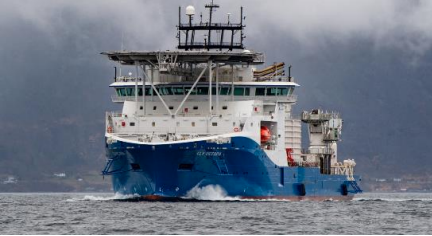 Vessel Type / LOA(m):Vessel Type / LOA(m):Vessel Type / LOA(m): 140m 140m 140m 140mIMO Number:IMO Number:IMO Number: 9791016 9791016 9791016 9791016VHF Call Sign:VHF Call Sign:VHF Call Sign: LAWV7 LAWV7 LAWV7 LAWV7MMSI:MMSI:MMSI: 257016000 257016000 257016000 257016000Vessel Bridge Mobile:Vessel Bridge Mobile:Vessel Bridge Mobile: +47 46 18 51 45	 +47 46 18 51 45	 +47 46 18 51 45	 +47 46 18 51 45	Vessel Sat Phone:Vessel Sat Phone:Vessel Sat Phone: +47 22 40 81 10  +47 22 40 81 10  +47 22 40 81 10  +47 22 40 81 10 Onshore Contact:Onshore Contact:Onshore Contact: ArneHenning.Larsen@nkt.com  +46 (0)70-3484129 ArneHenning.Larsen@nkt.com  +46 (0)70-3484129 ArneHenning.Larsen@nkt.com  +46 (0)70-3484129 ArneHenning.Larsen@nkt.com  +46 (0)70-3484129Project Contact DetailsProject Contact DetailsProject Contact DetailsProject Contact DetailsProject Contact DetailsProject Contact DetailsProject Contact DetailsProject Contact DetailsProject Contact DetailsProject Contact DetailsProject Contact DetailsRole: SPR Project Manager Name: Benjamin VickEmail: bvick@scottishpower.comTelephone: +44 7768 987701Role: SPR Project Manager Name: Benjamin VickEmail: bvick@scottishpower.comTelephone: +44 7768 987701Role: SPR Project Manager Name: Benjamin VickEmail: bvick@scottishpower.comTelephone: +44 7768 987701Role: SPR Project Manager Name: Benjamin VickEmail: bvick@scottishpower.comTelephone: +44 7768 987701Role: SPR Project Manager Name: Benjamin VickEmail: bvick@scottishpower.comTelephone: +44 7768 987701Role: SPR Project Manager Name: Benjamin VickEmail: bvick@scottishpower.comTelephone: +44 7768 987701Role: SPR Project Manager Name: Benjamin VickEmail: bvick@scottishpower.comTelephone: +44 7768 987701Role: SPR Project Manager Name: Benjamin VickEmail: bvick@scottishpower.comTelephone: +44 7768 987701Role: SPR Project Manager Name: Benjamin VickEmail: bvick@scottishpower.comTelephone: +44 7768 987701Role: SPR Project Manager Name: Benjamin VickEmail: bvick@scottishpower.comTelephone: +44 7768 987701Role: SPR Project Manager Name: Benjamin VickEmail: bvick@scottishpower.comTelephone: +44 7768 987701Role: NKT Project managerName: Tommy SturessonEmail: Tommy.Sturesson@nkt.comTelephone: +46722386040Role: NKT Project managerName: Tommy SturessonEmail: Tommy.Sturesson@nkt.comTelephone: +46722386040Role: NKT Project managerName: Tommy SturessonEmail: Tommy.Sturesson@nkt.comTelephone: +46722386040Role: NKT Project managerName: Tommy SturessonEmail: Tommy.Sturesson@nkt.comTelephone: +46722386040Role: NKT Project managerName: Tommy SturessonEmail: Tommy.Sturesson@nkt.comTelephone: +46722386040Role: NKT Project managerName: Tommy SturessonEmail: Tommy.Sturesson@nkt.comTelephone: +46722386040Role: NKT Project managerName: Tommy SturessonEmail: Tommy.Sturesson@nkt.comTelephone: +46722386040Role: NKT Project managerName: Tommy SturessonEmail: Tommy.Sturesson@nkt.comTelephone: +46722386040Role: NKT Project managerName: Tommy SturessonEmail: Tommy.Sturesson@nkt.comTelephone: +46722386040Role: NKT Project managerName: Tommy SturessonEmail: Tommy.Sturesson@nkt.comTelephone: +46722386040Role: NKT Project managerName: Tommy SturessonEmail: Tommy.Sturesson@nkt.comTelephone: +46722386040Role: HSE ManagerName: Dwayne De MayEmail: Dwayne.deMey@nkt.comTelephone:  Role: HSE ManagerName: Dwayne De MayEmail: Dwayne.deMey@nkt.comTelephone:  Role: HSE ManagerName: Dwayne De MayEmail: Dwayne.deMey@nkt.comTelephone:  Role: HSE ManagerName: Dwayne De MayEmail: Dwayne.deMey@nkt.comTelephone:  Role: HSE ManagerName: Dwayne De MayEmail: Dwayne.deMey@nkt.comTelephone:  Role: HSE ManagerName: Dwayne De MayEmail: Dwayne.deMey@nkt.comTelephone:  Role: HSE ManagerName: Dwayne De MayEmail: Dwayne.deMey@nkt.comTelephone:  Role: HSE ManagerName: Dwayne De MayEmail: Dwayne.deMey@nkt.comTelephone:  Role: HSE ManagerName: Dwayne De MayEmail: Dwayne.deMey@nkt.comTelephone:  Role: HSE ManagerName: Dwayne De MayEmail: Dwayne.deMey@nkt.comTelephone:  Role: HSE ManagerName: Dwayne De MayEmail: Dwayne.deMey@nkt.comTelephone:  Fisheries Liaison Officer (FLO): Name: Jonathan Keer // Freya SandisonEmail: jonathan@brownmay.com // freya@brownmay.comTelephone: +44 (0) 7850 604851 // +44 (0) 7857 500609Fisheries Liaison Officer (FLO): Name: Jonathan Keer // Freya SandisonEmail: jonathan@brownmay.com // freya@brownmay.comTelephone: +44 (0) 7850 604851 // +44 (0) 7857 500609Fisheries Liaison Officer (FLO): Name: Jonathan Keer // Freya SandisonEmail: jonathan@brownmay.com // freya@brownmay.comTelephone: +44 (0) 7850 604851 // +44 (0) 7857 500609Fisheries Liaison Officer (FLO): Name: Jonathan Keer // Freya SandisonEmail: jonathan@brownmay.com // freya@brownmay.comTelephone: +44 (0) 7850 604851 // +44 (0) 7857 500609Fisheries Liaison Officer (FLO): Name: Jonathan Keer // Freya SandisonEmail: jonathan@brownmay.com // freya@brownmay.comTelephone: +44 (0) 7850 604851 // +44 (0) 7857 500609Fisheries Liaison Officer (FLO): Name: Jonathan Keer // Freya SandisonEmail: jonathan@brownmay.com // freya@brownmay.comTelephone: +44 (0) 7850 604851 // +44 (0) 7857 500609Fisheries Liaison Officer (FLO): Name: Jonathan Keer // Freya SandisonEmail: jonathan@brownmay.com // freya@brownmay.comTelephone: +44 (0) 7850 604851 // +44 (0) 7857 500609Fisheries Liaison Officer (FLO): Name: Jonathan Keer // Freya SandisonEmail: jonathan@brownmay.com // freya@brownmay.comTelephone: +44 (0) 7850 604851 // +44 (0) 7857 500609Fisheries Liaison Officer (FLO): Name: Jonathan Keer // Freya SandisonEmail: jonathan@brownmay.com // freya@brownmay.comTelephone: +44 (0) 7850 604851 // +44 (0) 7857 500609Fisheries Liaison Officer (FLO): Name: Jonathan Keer // Freya SandisonEmail: jonathan@brownmay.com // freya@brownmay.comTelephone: +44 (0) 7850 604851 // +44 (0) 7857 500609Fisheries Liaison Officer (FLO): Name: Jonathan Keer // Freya SandisonEmail: jonathan@brownmay.com // freya@brownmay.comTelephone: +44 (0) 7850 604851 // +44 (0) 7857 500609Geographic co-ordinates of activity area 
All positions quoted in WGS84 UTM Zone 30N and in degrees and decimal minutesGeographic co-ordinates of activity area 
All positions quoted in WGS84 UTM Zone 30N and in degrees and decimal minutesGeographic co-ordinates of activity area 
All positions quoted in WGS84 UTM Zone 30N and in degrees and decimal minutesGeographic co-ordinates of activity area 
All positions quoted in WGS84 UTM Zone 30N and in degrees and decimal minutesGeographic co-ordinates of activity area 
All positions quoted in WGS84 UTM Zone 30N and in degrees and decimal minutesGeographic co-ordinates of activity area 
All positions quoted in WGS84 UTM Zone 30N and in degrees and decimal minutesGeographic co-ordinates of activity area 
All positions quoted in WGS84 UTM Zone 30N and in degrees and decimal minutesGeographic co-ordinates of activity area 
All positions quoted in WGS84 UTM Zone 30N and in degrees and decimal minutesGeographic co-ordinates of activity area 
All positions quoted in WGS84 UTM Zone 30N and in degrees and decimal minutesGeographic co-ordinates of activity area 
All positions quoted in WGS84 UTM Zone 30N and in degrees and decimal minutesGeographic co-ordinates of activity area 
All positions quoted in WGS84 UTM Zone 30N and in degrees and decimal minutesAreaAreaAreaWGS84 UTM Zone 30NWGS84 UTM Zone 30NWGS84 UTM Zone 30NWGS84 UTM Zone 30NDegrees Decimal MinutesDegrees Decimal MinutesDegrees Decimal MinutesDegrees Decimal MinutesAreaAreaAreaEastingEastingNorthingNorthingLatitudeLatitudeLongitudeLongitudeEA3 Trenching TrialsEA3 Trenching TrialsEA3 Trenching TrialsClay TrialClay TrialClay TrialClay TrialClay TrialClay TrialClay TrialClay TrialEA3 Trenching TrialsEA3 Trenching TrialsEA3 Trenching Trials412933.613412933.6135772664.3175772664.31752.0976852.097681.728951.72895EA3 Trenching TrialsEA3 Trenching TrialsEA3 Trenching Trials411100.876411100.8765771863.6465771863.64652.0901952.090191.702411.70241EA3 Trenching TrialsEA3 Trenching TrialsEA3 Trenching Trials411080.86411080.865771909.4645771909.46452.0906052.090601.702111.70211EA3 Trenching TrialsEA3 Trenching TrialsEA3 Trenching Trials411060.843411060.8435771955.2825771955.28252.0910152.091011.701801.70180EA3 Trenching TrialsEA3 Trenching TrialsEA3 Trenching Trials412893.579412893.5795772755.9565772755.95652.0984952.098491.728341.72834EA3 Trenching TrialsEA3 Trenching TrialsEA3 Trenching Trials412913.596412913.5965772710.1375772710.13752.0980952.098091.728651.72865EA3 Trenching TrialsEA3 Trenching TrialsEA3 Trenching TrialsSand TrialSand TrialSand TrialSand TrialSand TrialSand TrialSand TrialSand TrialEA3 Trenching TrialsEA3 Trenching TrialsEA3 Trenching Trials435760.251435760.2515781444.3735781444.37352.1797352.179732.060472.06047EA3 Trenching TrialsEA3 Trenching TrialsEA3 Trenching Trials4376664376665782051.1035782051.10352.1854052.185402.088232.08823EA3 Trenching TrialsEA3 Trenching TrialsEA3 Trenching Trials437681.168437681.1685782003.465782003.4652.1849752.184972.088462.08846EA3 Trenching TrialsEA3 Trenching TrialsEA3 Trenching Trials437696.337437696.3375781955.8165781955.81652.1845552.184552.088692.08869EA3 Trenching TrialsEA3 Trenching TrialsEA3 Trenching Trials435790.588435790.5885781349.0865781349.08652.1788752.178872.060932.06093EA3 Trenching TrialsEA3 Trenching TrialsEA3 Trenching Trials435775.42435775.425781396.735781396.7352.1793052.179302.060702.06070EA3 Trenching TrialsEA3 Trenching TrialsEA3 Trenching TrialsSand TrialSand TrialSand TrialSand TrialSand TrialSand TrialSand TrialSand TrialEA3 Trenching TrialsEA3 Trenching TrialsEA3 Trenching Trials436236.689436236.6895781596.0565781596.05652.1811552.181152.067412.06741EA3 Trenching TrialsEA3 Trenching TrialsEA3 Trenching Trials435760.251435760.2515781444.3735781444.37352.1797352.179732.060472.06047EA3 Trenching TrialsEA3 Trenching TrialsEA3 Trenching Trials435623.737435623.7375781873.1675781873.16752.1835752.183572.058392.05839EA3 Trenching TrialsEA3 Trenching TrialsEA3 Trenching Trials435608.569435608.5695781920.8115781920.81152.1839952.183992.058162.05816EA3 Trenching TrialsEA3 Trenching TrialsEA3 Trenching Trials436085.006436085.0065782072.4935782072.49352.1854152.185412.065102.06510EA3 Trenching TrialsEA3 Trenching TrialsEA3 Trenching Trials436100.174436100.1745782024.8495782024.84952.1849852.184982.065332.06533